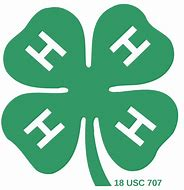 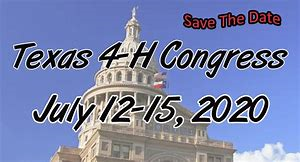 Texas 4-H 2020 4-H Congress Bee County Application. Texas 4-H Congress is a four-day (July 12th-15th) mock legislative experience for 4-H members in grades 9th to 12th (at the time of the event).  Only two 4-H Members from each county can serve as legislators. The Bee County Extension Office has made the decision to select our representatives through a application process. The deadline for this application is April 9th by 5:00 PM. Applications can be either emailed to landen.gulick@.ag.tamu.edu or drop it of at the extension office at 210 East Corpus Christi Street, Beeville, Tx 78102. Application Steps.Please complete the Application Form as seen below. 250 word or less essay expressing why you should represent Bee County 4-H at This Year’s Texas 4-H Congress.Two page or less Resume. ApplicationCurrent Grade Level? ___________Number of Years in the 4-H program as member? ___________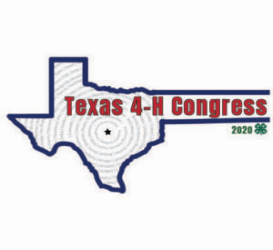 Have you Completed a Texas 4-H Recordbook? Yes or No, and if yes how many? ___________4-H Project participation throughout your 4-H career? (Please Describe) _______________________________________________________________________________________________________________________________________________________________________________________ _____________________________________________________________4-H Community Service Participation? (Please Describe) ____________________________________________________________________________________________________________________________________________________________________________________________________________________________________________________ Leadership Roles heled in the 4-H program? (Please Describe) ____________________________________________________________________________________________________________________________________________________________________________________________________________________________________________________Non 4-H Leadership Roles? (Please Describe) ____________________________________________________________________________________________________________________________________________________________________________________________________________________________________________________Please Submit a Short 250-word essay or less expressing why you should represent Bee County 4-H at This Year’s Texas 4-H Congress.  Please submit a 2 page or less Resume with this application as well.  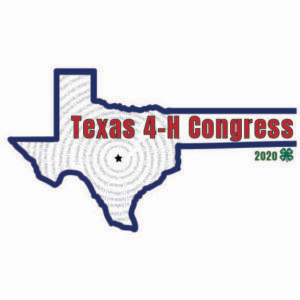 